1.0.Государственные награды, звание преподавателя *Почетная грамота Министерства культуры и информационной политики Республики Тыва, 2008,*Почетная грамота Верховного Хурала (Парламента) Республики Тыва, 2018, *Почетная грамота Тувинской территориальной организации профсоюза работников культуры, 2018,	*Медаль «За службу образованию» некоммерческой организации Благотворительный фонд наследия Менделеева г.Москва 2017, *Почетные грамоты, благодарности управления культуры, администрации, Хурала   представителей Кызылского района, села Сукпак, муниципального бюджетного учреждения «Центра культуры г. Кызыла» и «Центра русской культуры», Пограничного управления ФСБ России по Республике Тыва, 2015-2021.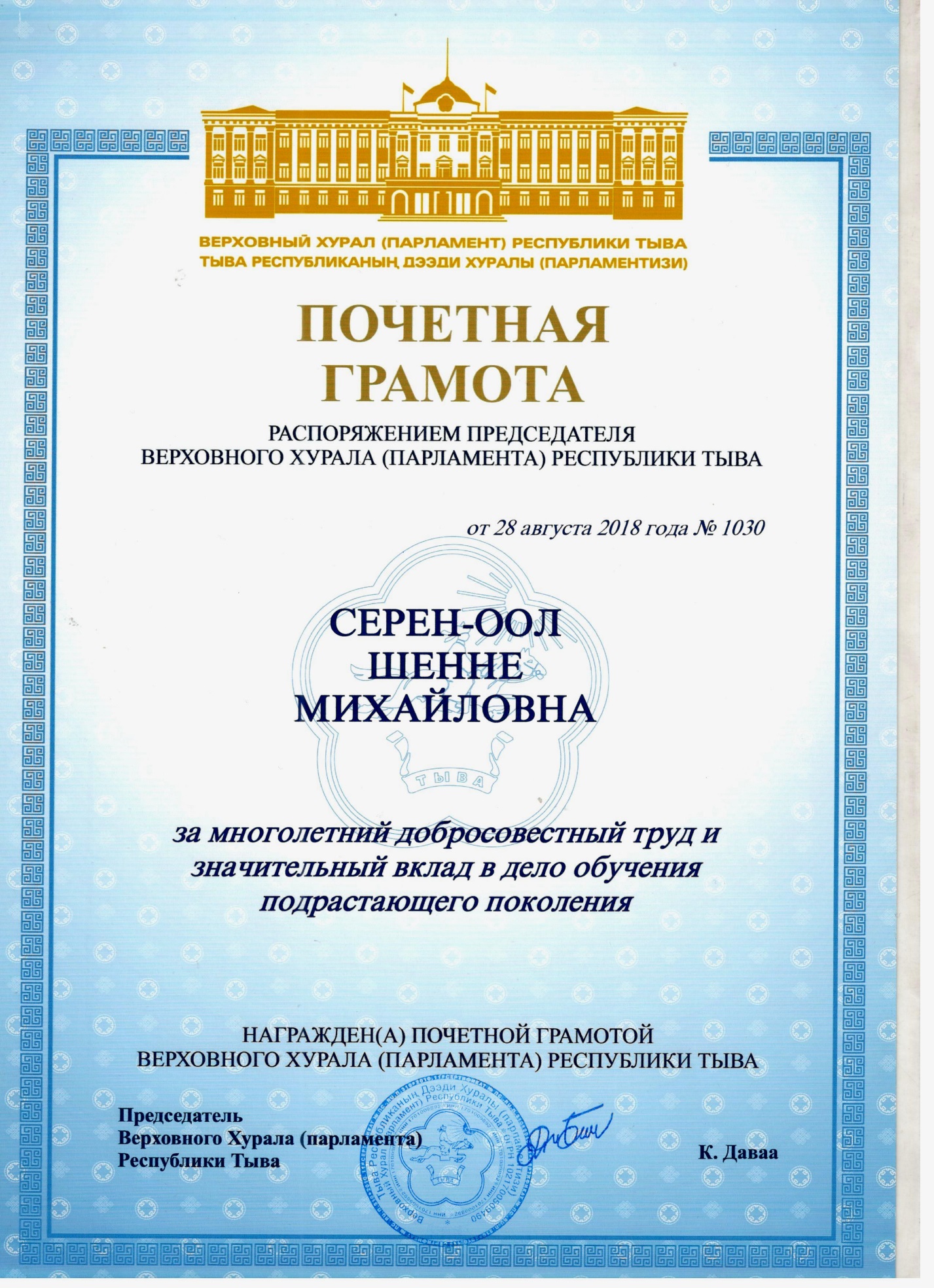 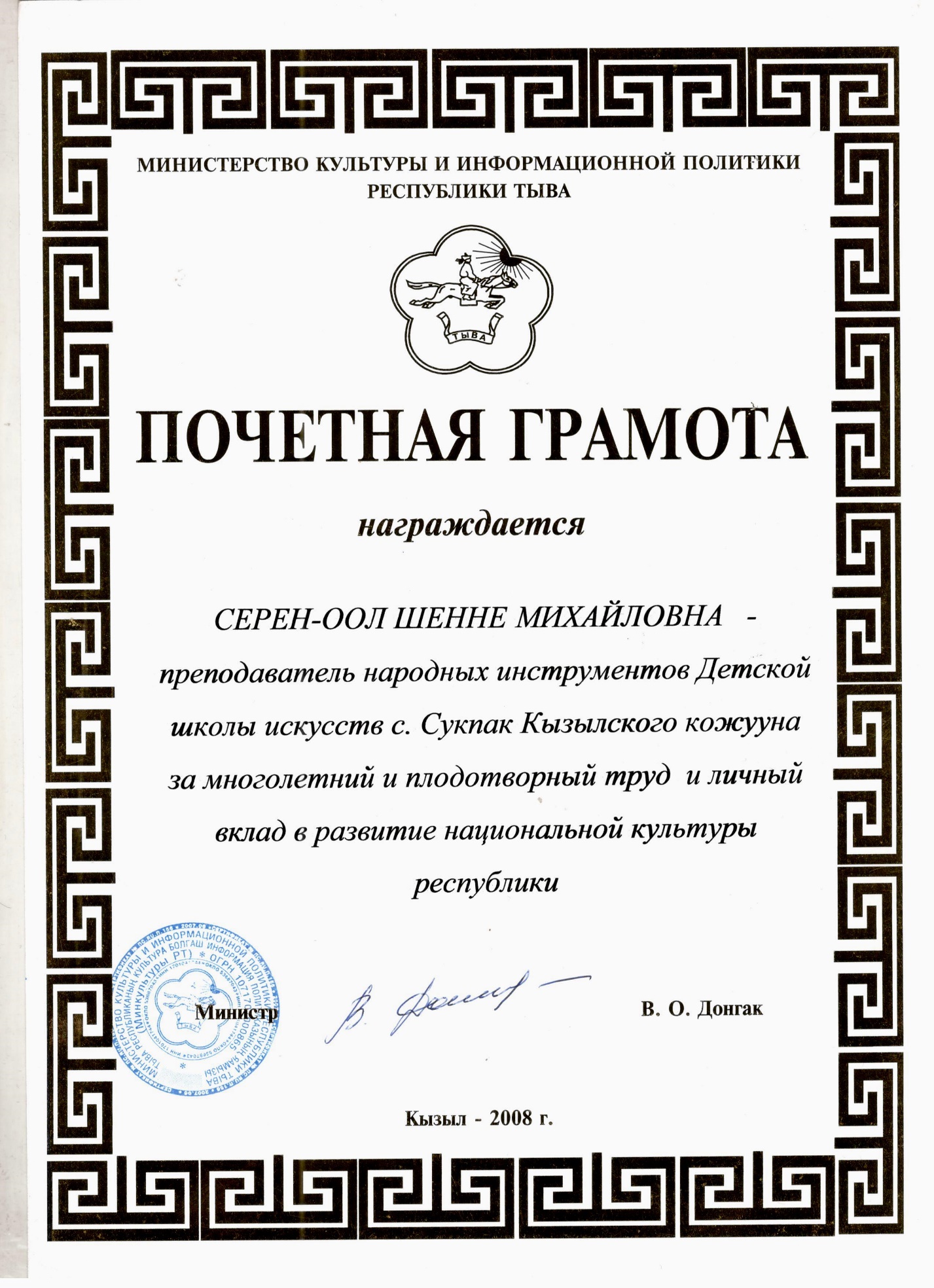 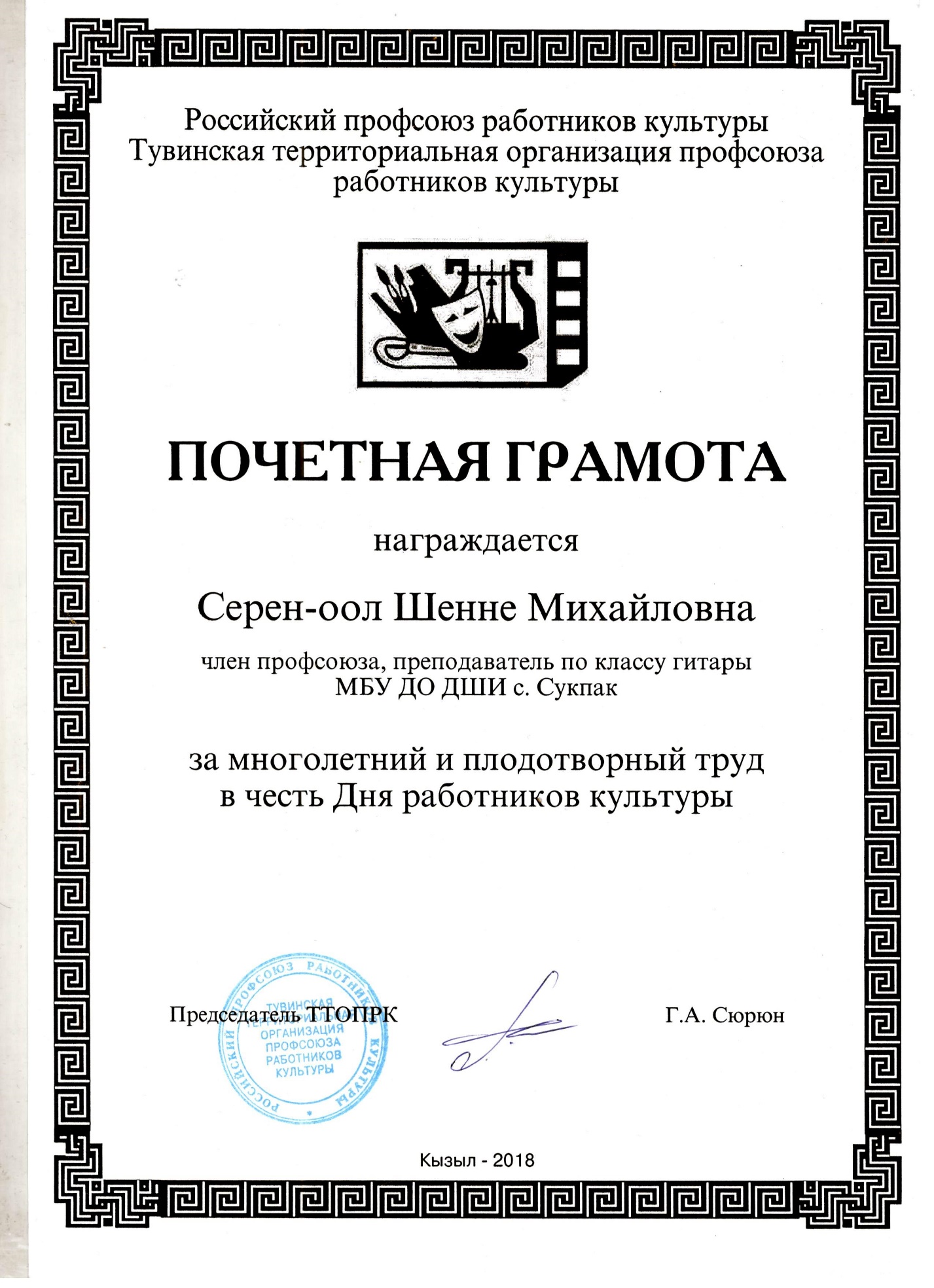 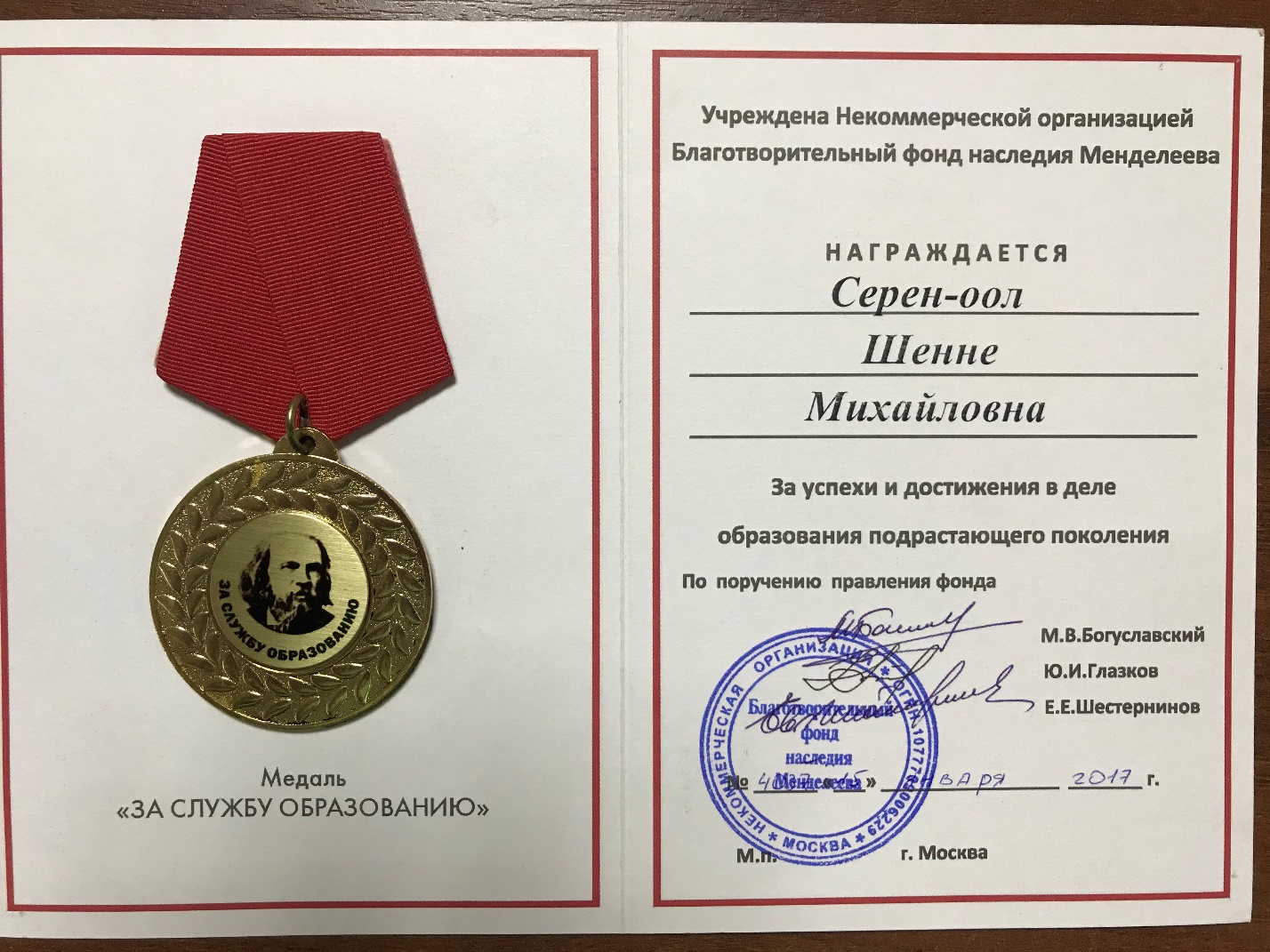 